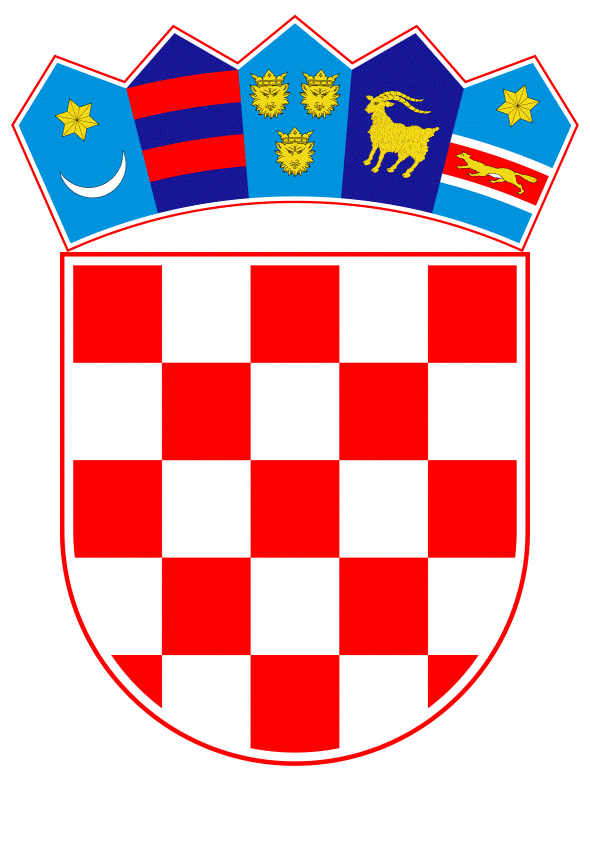 VLADA REPUBLIKE HRVATSKEZagreb, 28. prosinca 2023._____________________________________________________________________________________________________________________________________________________        Banski dvori | Trg Sv. Marka 2  | 10000 Zagreb | tel. 01 4569 222 | vlada.gov.hrPRIJEDLOGNa temelju članka 48. stavka 2. Zakona o proračunu („Narodne novine“, broj 144/21.), a u vezi s člankom 23. stavkom i 3. Zakona o izvršavanju Državnog proračuna Republike Hrvatske za 2023. godinu („Narodne novine“, br. 145/22., 63/23. i 129/23.), Vlada Republike Hrvatske je na sjednici održanoj  _________ donijelaO D L U K Uo davanju suglasnosti Ministarstvu pravosuđa i uprave za preuzimanje obveza na teret sredstava državnog proračuna Republike Hrvatske u 2024., 2025. i 2026. godini, za  pružanje usluga održavanja i poslovno-operativne podrške Registru zaposlenih i centraliziranom obračunu plaća u državnoj službi i javnim službamaI.Daje se suglasnost Ministarstvu pravosuđa i uprave za preuzimanje obveza na teret sredstava državnog proračuna Republike Hrvatske u 2024., 2025. i 2026. godini za pružanje usluga održavanja i poslovno-operativne podrške Registru zaposlenih i centraliziranom obračunu plaća u državnoj službi i javnim službama, u ukupnom iznosu od 10.200.000,00 eura s PDV-om, i to po godinama i u iznosima kako slijedi:II.Financijska sredstva za provedbu ove Odluke osigurana su u Državnom proračunu Republike Hrvatske za 2024. godinu i projekcijama za 2025. i 2026. godinu, u okviru razdjela 109 - Ministarstvo pravosuđa i uprave. III.Ova Odluka stupa na snagu danom donošenja.KLASA: URBROJ:Zagreb,PREDSJEDNIKmr. sc. Andrej PlenkovićO B R A Z L O Ž E NJ EOvom Odlukom se daje suglasnost Ministarstvu pravosuđa i uprave za preuzimanje obveza na teret sredstava državnog proračuna Republike Hrvatske za razdoblje 2024.-2026. za pružanje usluga održavanja i poslovno-operativne podrške Registru zaposlenih i centraliziranom obračunu plaća u državnoj službi i javnim službama u iznosu 3.400.000 eura godišnje.Sukladno čl. 48. Zakona o proračunu, uz prethodno dobivenu suglasnost Ministarstva financija, ministar pravosuđa i uprave predlaže Vladi Republike Hrvatske da Ministarstvu pravosuđa i uprave da suglasnost za preuzimanje obveza na teret sredstava državnog proračuna Republike Hrvatske u 2024., 2025. i 2026. godini, u ukupnom iznosu od 10.200.000 eura, odnosno u godišnjem iznosu od 3.400.000 eura, a temeljem Ugovora o pružanju usluga održavanja i poslovno-operativne podrške Registru zaposlenih i centraliziranom obračunu plaća u državnoj službi i javnim službama. Potpisivanjem ugovora Financijska agencija, kao izvršitelj obrade podataka određen odlukom Vlade Republike Hrvatske u skladu sa Zakonom o Registru zaposlenih u javnom sektoru („Narodne novine“, br. 34/11.), nastavlja s radom kao izvršitelj obrade podataka u skladu s odredbama Zakona o Registru zaposlenih i centraliziranom obračunu plaća u državnoj službi i javnim službama („Narodne novine“, br. 59/23). Prethodni Ugovor o pružanju usluga centraliziranog obračuna plaća i upravljanja ljudskim resursima u javnom sektoru između Vlade Republike Hrvatske i Financijske agencije sklopljen je 29. listopada 2013. na vrijeme od deset godina. Novi Ugovor o pružanju usluga održavanja i poslovno-operativne podrške Registru zaposlenih i centraliziranom obračunu plaća u državnoj službi i javnim službama se sklapa na rok od 3 (tri) godine, koji počinje teći od dana sklapanja Ugovora, s mogućnošću njegova produženja, o čemu će se ugovorne strane pisano sporazumjeti najkasnije 90 (devedeset) dana prije isteka roka na koji je Ugovor sklopljen. Ugovor stupa na snagu datumom njegova potpisivanja od strane ovlaštenih osoba obiju ugovornih strana, a primjenjuje se od 1. prosinca 2023.   Sredstva potrebna za provedbu ove Odluke su planirana u Državnom proračunu Republike Hrvatske za 2024. godinu i projekcijama za 2025. i 2026. godinu, u okviru limita ukupnih rashoda Razdjela 109 - Ministarstvo pravosuđa i uprave, u iznosu od po 3.400.000 eura godišnje. Predlagatelj:Ministarstvo pravosuđa i upravePredmet: Prijedlog odluke o davanju suglasnosti Ministarstvu pravosuđa i uprave za preuzimanje obveza na teret sredstava državnog proračuna Republike Hrvatske u 2024., 2025. i 2026. godini, za pružanje usluga održavanja i poslovno-operativne podrške Registru zaposlenih i centraliziranom obračunu plaća u državnoj službi i javnim službamaGodinaIznos u eurima2024.3.400.000,002025.3.400.000,002026.3.400.000,00